Про звільнення від тимчасового виконання обов’язків голови Голосіївської районної в місті Києві державної адміністраціїЗвільнити МЕЛЬНИЧУКА Андрія Анатолійовича від тимчасового виконання обов’язків голови Голосіївської районної в місті Києві державної адміністрації.Публікації документаОфіційний вісник Президента України від 19.04.2016 — 2016 р., № 11, стор. 27, стаття 281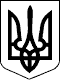 Розпорядження 
Президента УкраїниПрезидент УкраїниП.ПОРОШЕНКОм. Київ 
12 квітня 2016 року 
№ 87/2016-рп